กิจกรรมที่ 1 จัดอบรบอาสาสมัคร อสอช. เพื่อสำรวจข้อมูล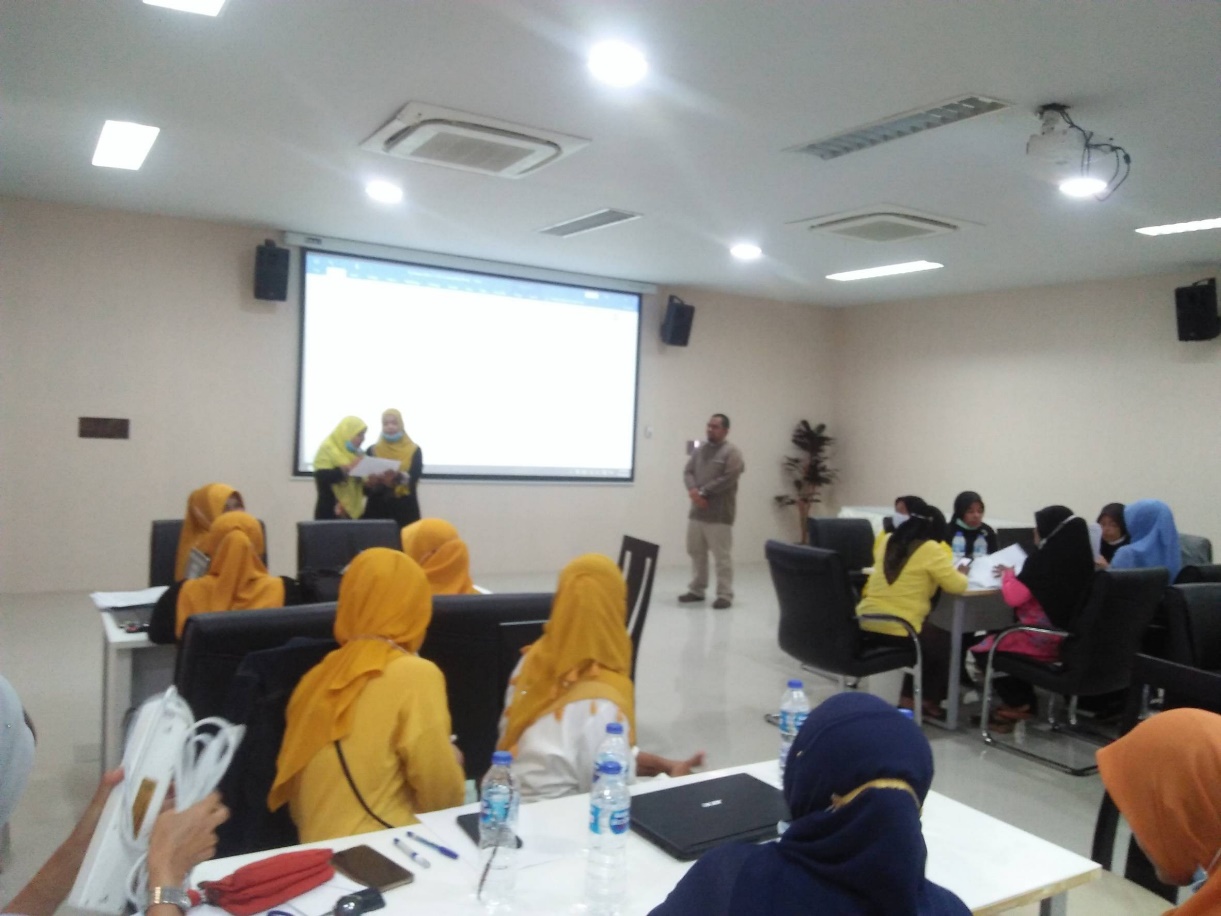 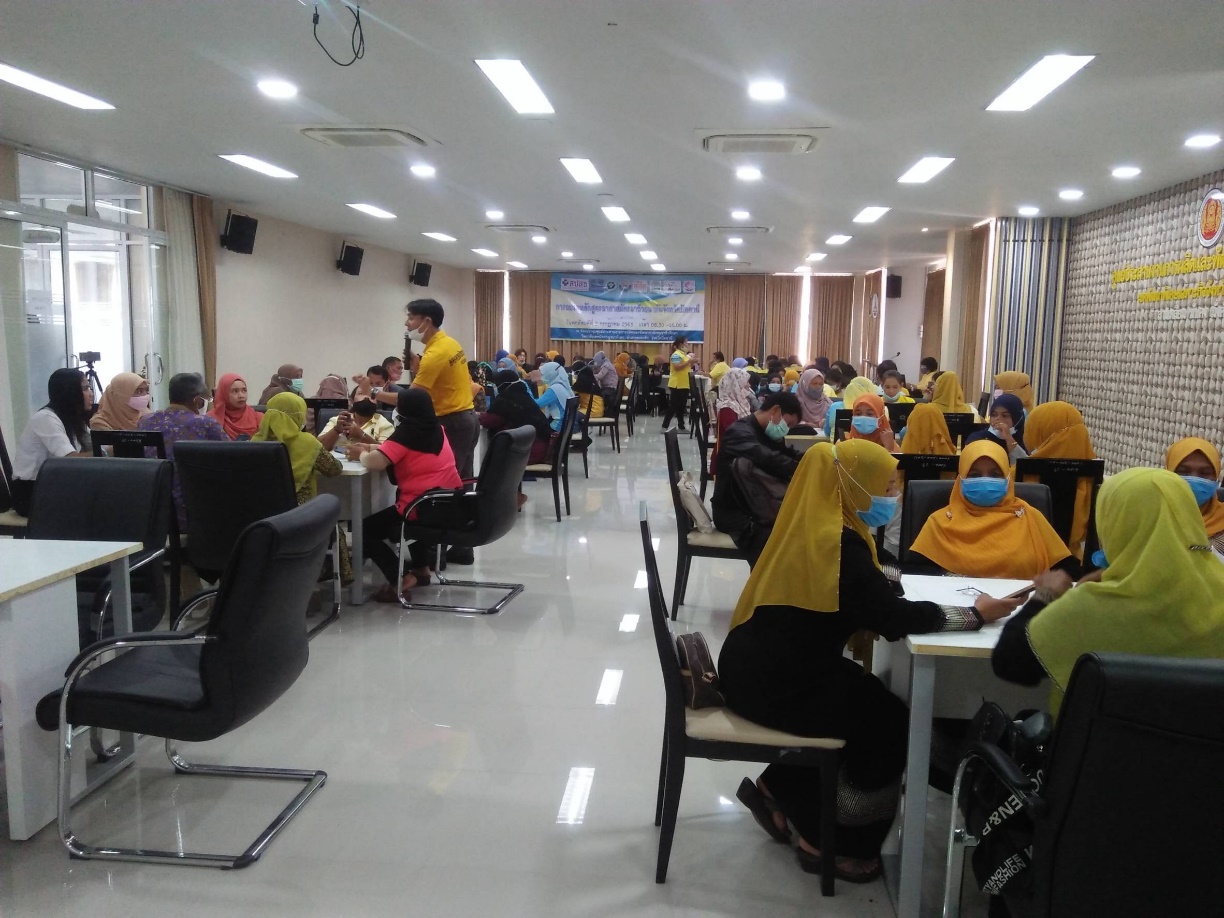 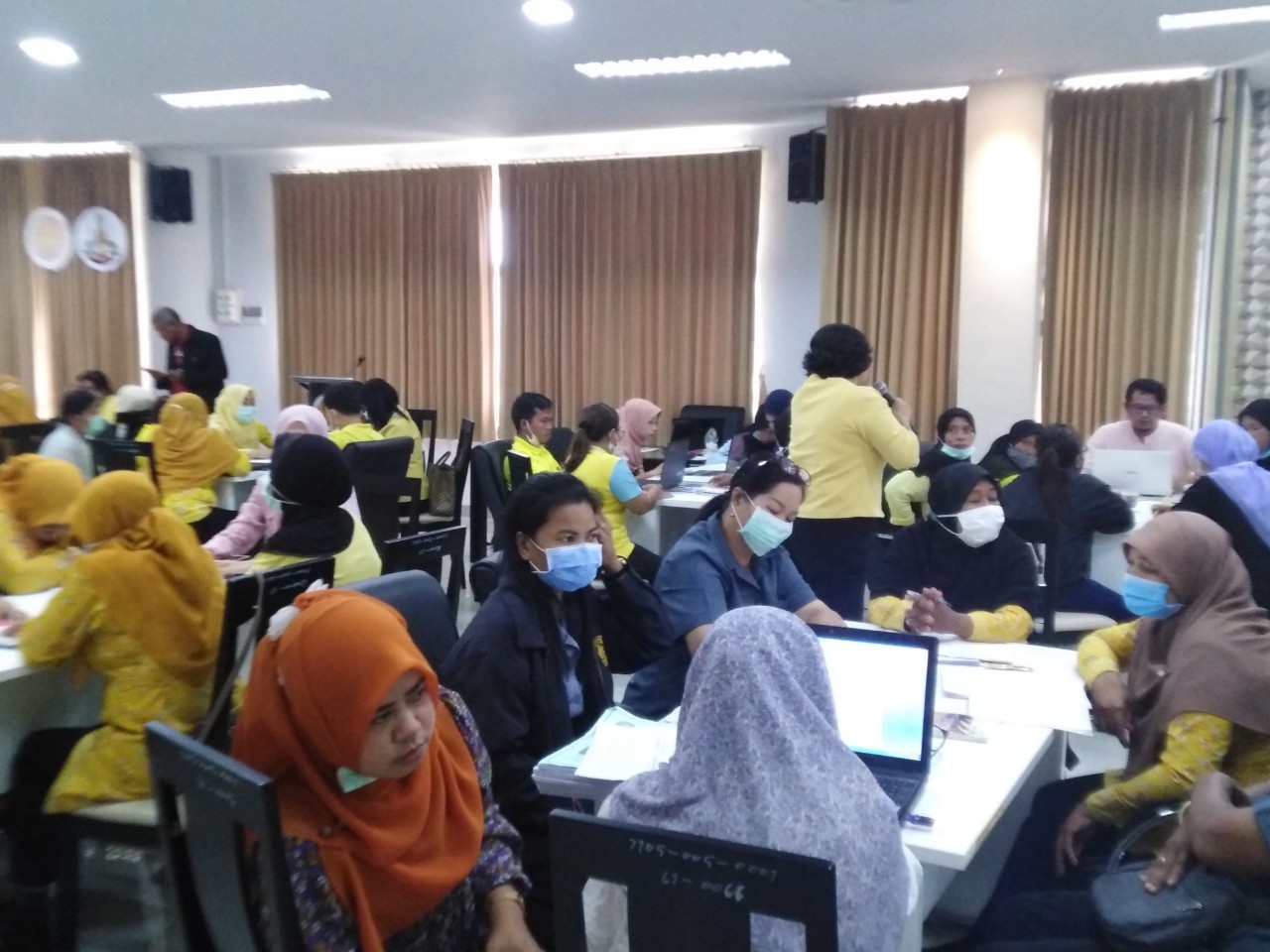 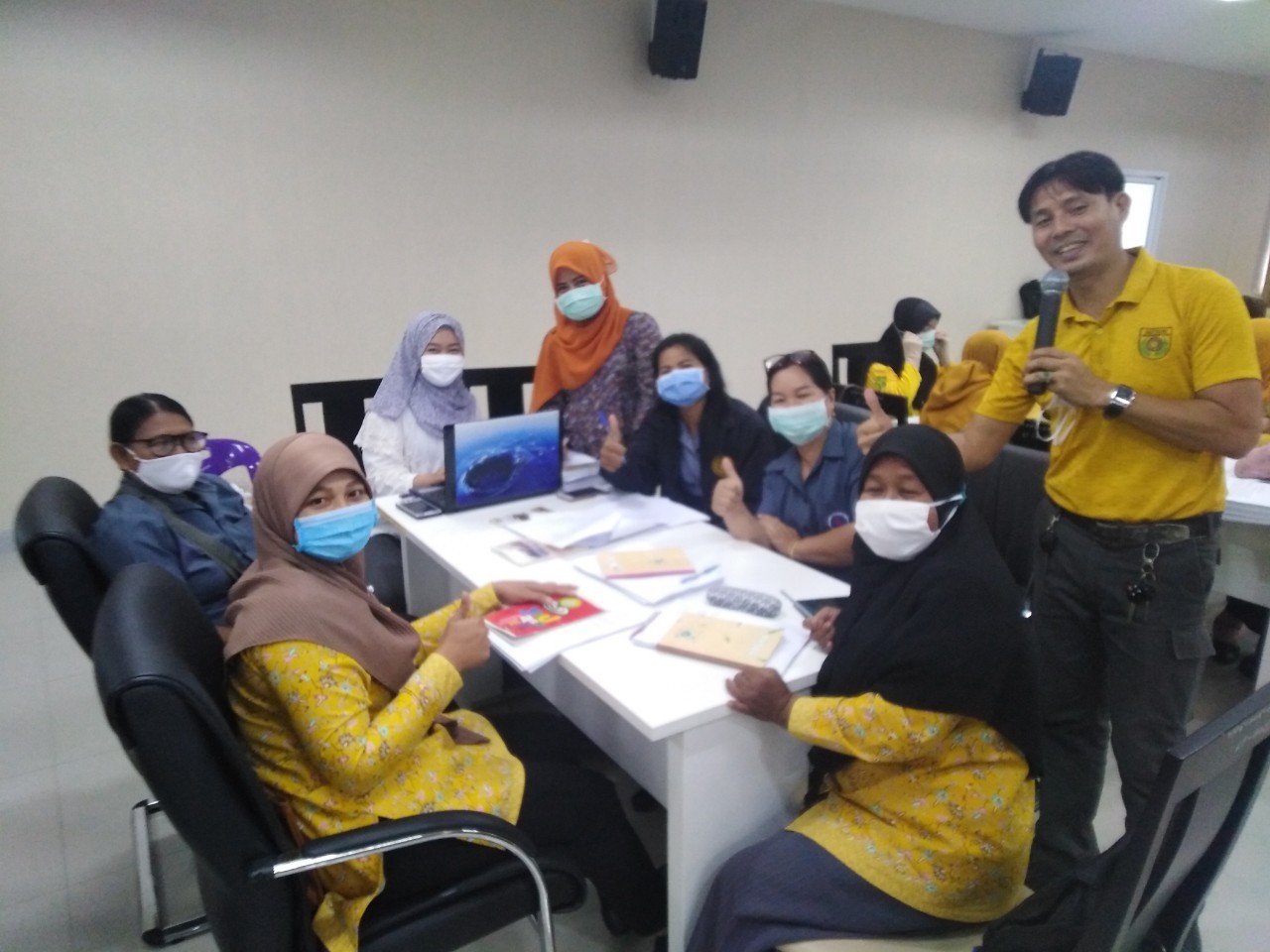 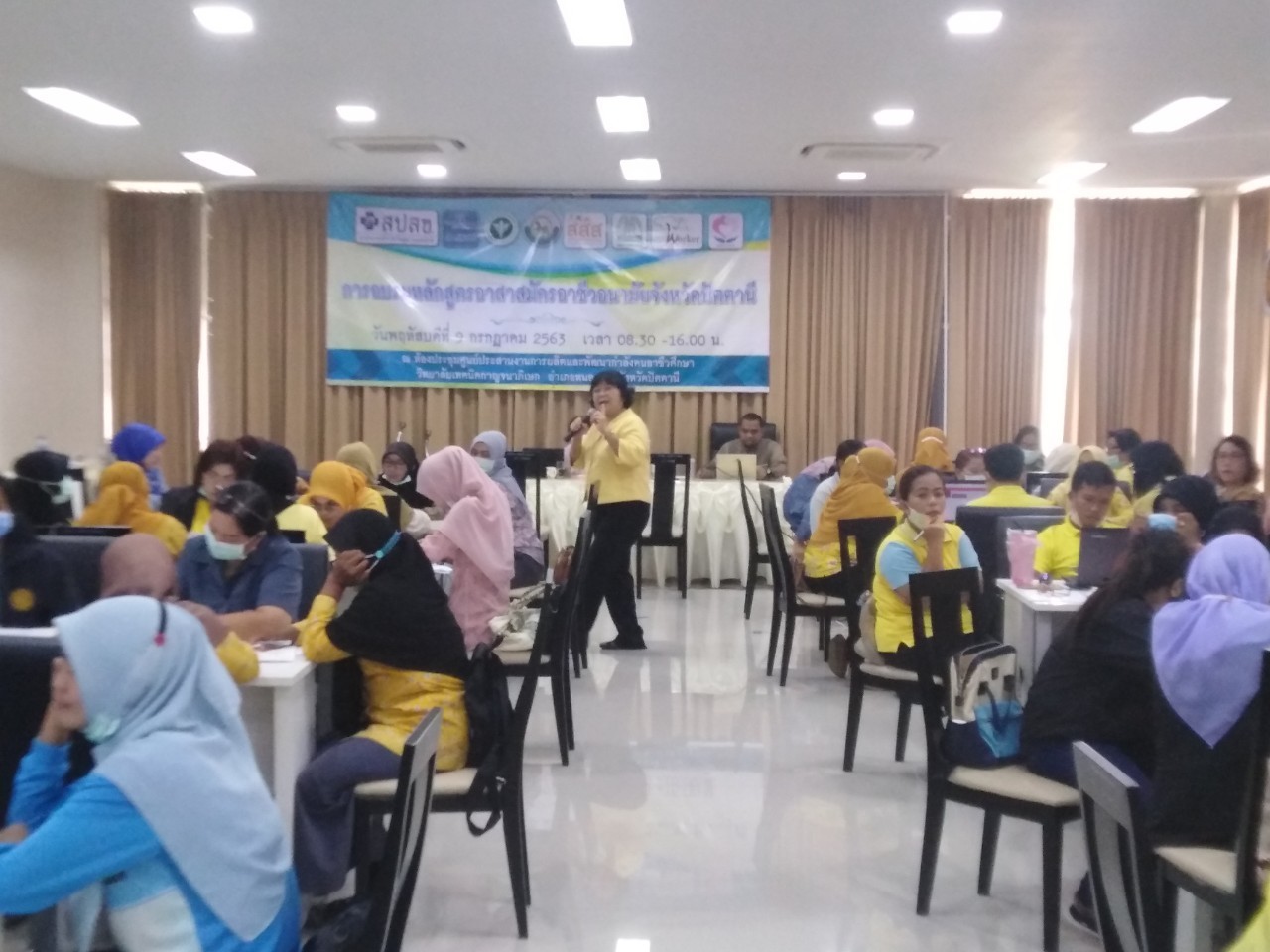 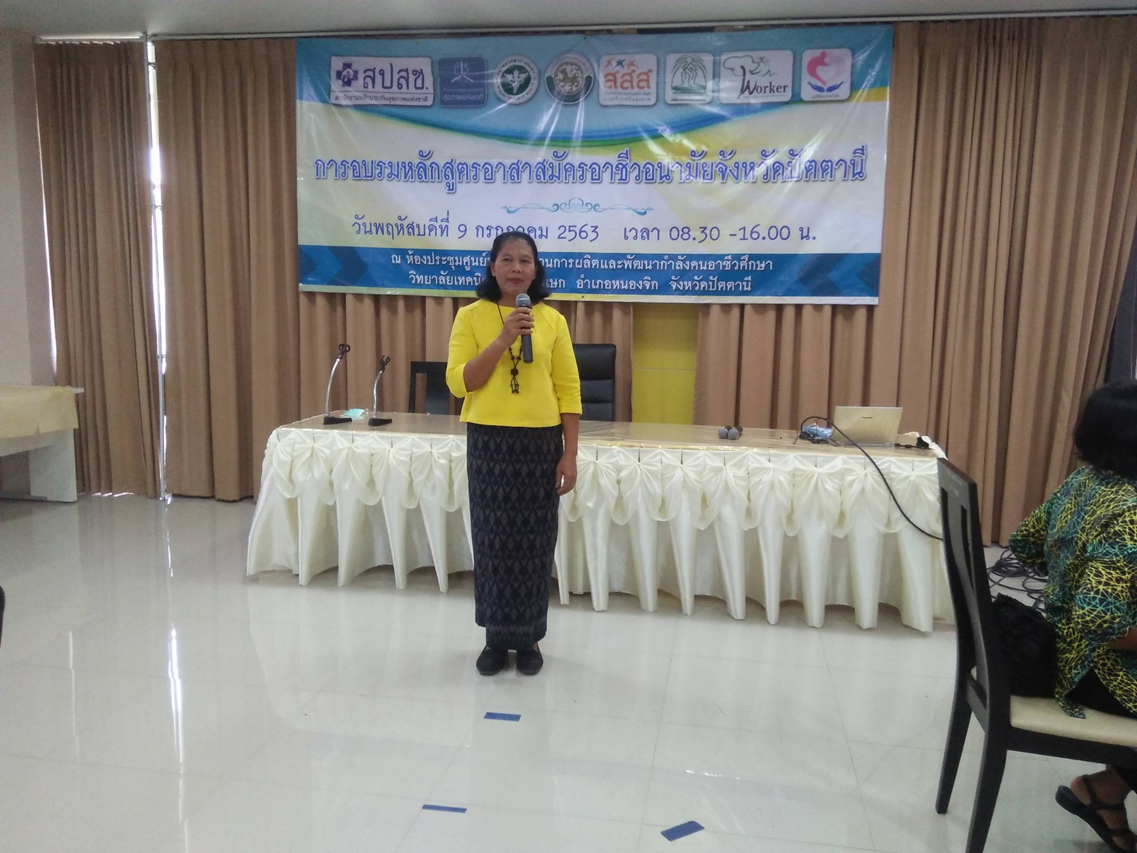 